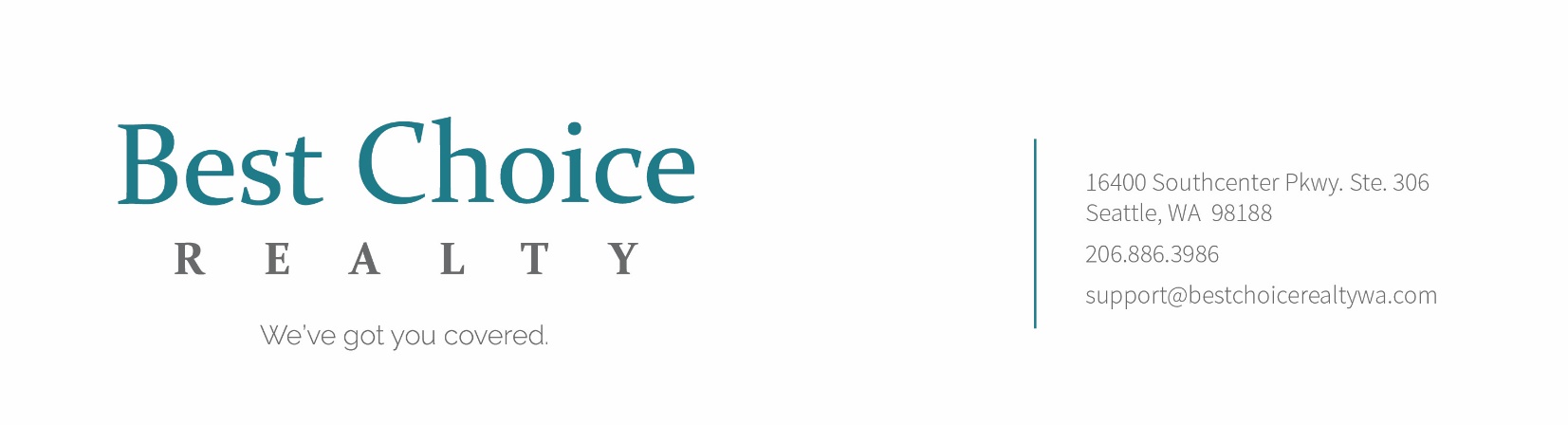 PRICE REDUCTION on this clean S. Tacoma home that checks all boxes and we noticed you have a buyer that fits these criteria! Address:MLS#:DON’T FORGET TO PUT US ON YOUR SCHEDULE! OPEN HOUSE this weekend Saturday and Sunday 12-3 pm Just a quick reminder of how AWESOME this opportunity is:Add your own bullet points, examples belowGREAT NEW PRICE $369,950 (WOW! UNDER $400k!!!)Perfect for homeowners or investors! Craftsman Remodel! 3 beds, 1 bathOriginal HardwoodsSpacious fully fenced yard with deck to entertain, hang, and garden!Conveniently located near freeway access, restaurants, shopping, schools, bus lines, and more! Detached oversized 1 car garage! Appliances included: Range, Dishwasher, Microwave, Fridge, Washer, and Dryer!1 year home warranty included!Motivated sellers! Offers Reviewed upon receipt!Broker Namecontact information